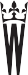 Około dwudziestu tysięcy numizmatów powróciło na zamek na Wawelu dzięki postanowieniom traktatu ryskiego. Niestety żaden z nich nie znajduje się obecnie w jego zbiorach.Ja widzępawia		Kogut, na pewnokogutDenar wykonany ze srebra był monetą bitą za czasów Bolesława Chrobrego. Na awersie widnieje wizerunek ptaka, który przysporzył badaczom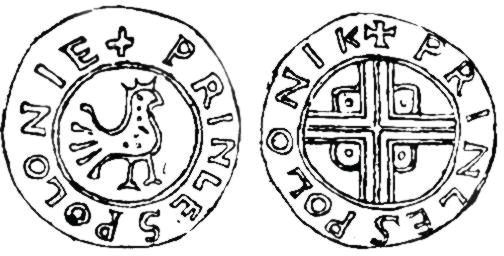 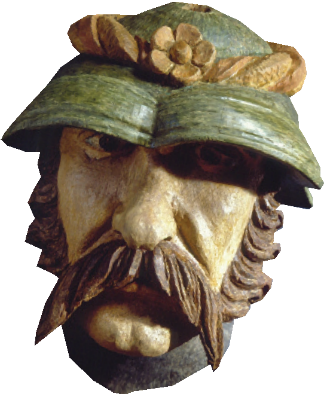 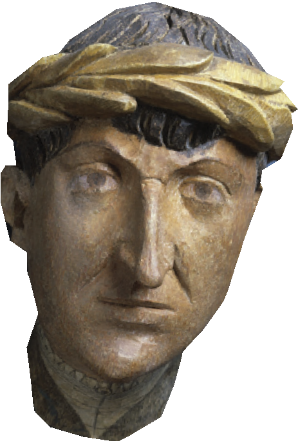 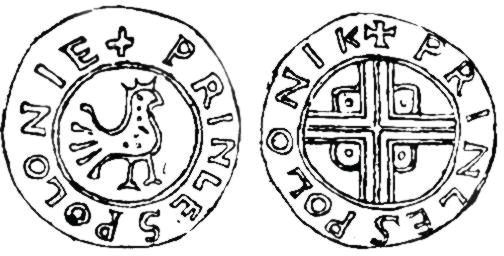 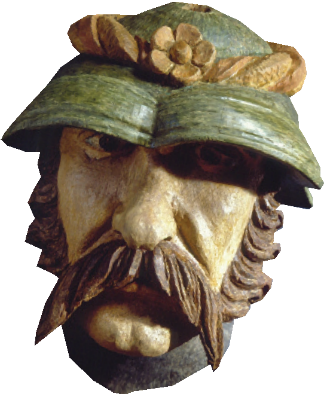 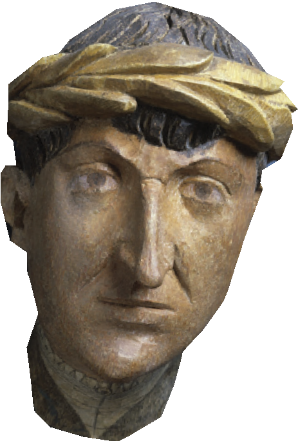 i historykom wielu problemów… Jedni widzą w nim orła, drudzy gołębia lub koguta, a kolejni pawia albo jeszcze inny gatunek ptaka!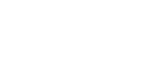 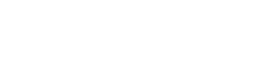 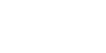 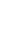 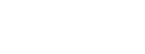 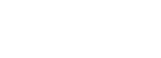 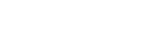 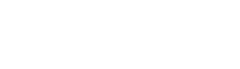 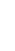 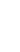 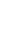 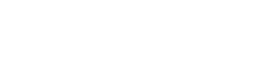 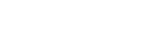 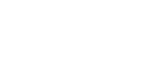 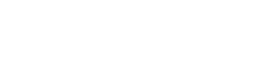 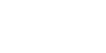 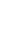 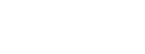 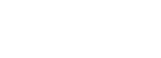 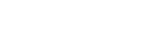 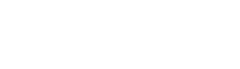 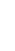 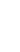 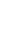 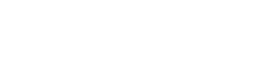 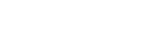 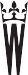 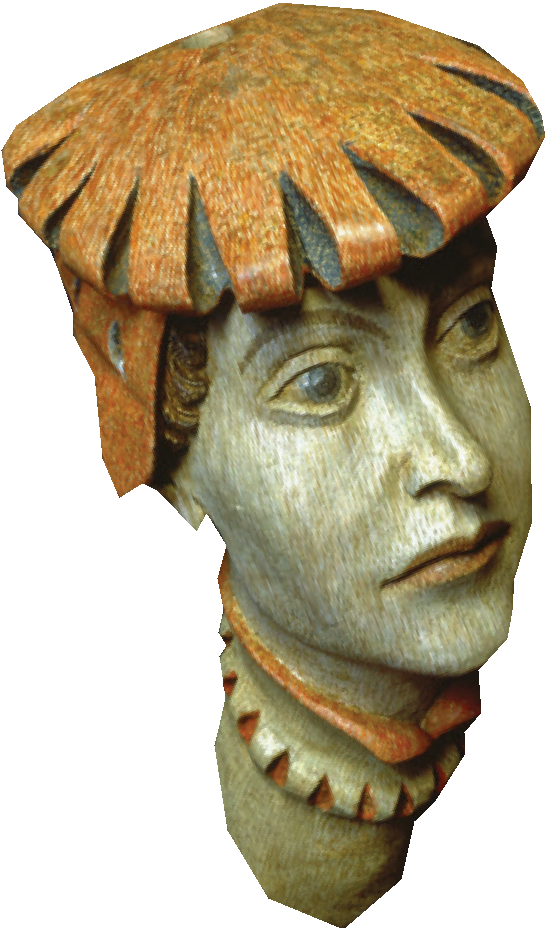 3 denary + 4 denary + … = 10 denarów 21 denarów – 5 denarów = …5 denarów x 5 = …10 denarów : 2 = …8 x 9 denarów = …2 denary + 9 denarów + … = 21 denarów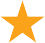 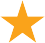  Wizerunek denara widnieje na banknocie 20 złotowym.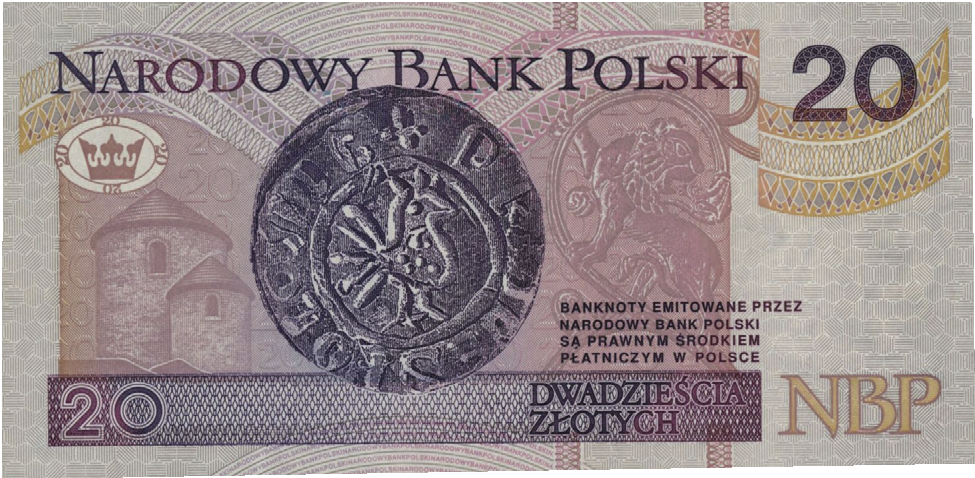 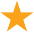 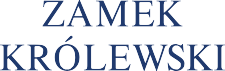 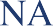 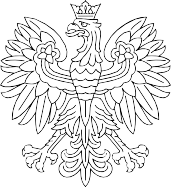 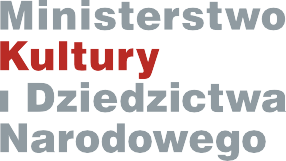 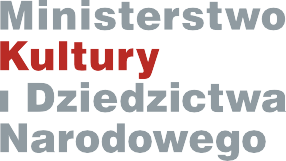 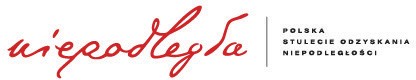 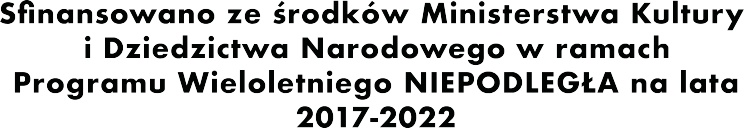 